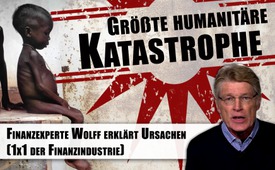 „Самая большая гуманитарная катастрофа“: Финансовый эксперт Ворльф объясняет причины (азы финансовой индустрии).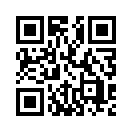 Британский координатор ООН по гуманитарным вопросам Стивен O’Брайен бьёт тревогу. В четырёх странах голод угрожает жизни 20 миллионам человек...11 марта разошлось повсюду следующее сообщение информационного агентства „Ассошиэйтед Пресс“, сокращенно „AП“: Британский координатор ООН по гуманитарным вопросам Стивен O’Брайен бьёт тревогу. В четырёх странах голод угрожает жизни 20 миллионам человек. O’Брайен незадолго до этого посетил кризисные районы в Йемене, Южном Судане, Нигерии и в Сомалии, где сам ознакомился с ситуацией. „У всех четырёх стран есть одна общая проблема: конфликт. […] Люди просто мрут с голоду“, сказал он в пятницу дипломатам в Совете Безопасности. 
Для координатора по гуманитарным вопросам, по сообщению ООН, «была достигнута критическая отметка в истории ООН». ООН столкнулась с самой большой гуманитарной катастрофой со времён своего основания.
По словам O’Брайена: „Положение людей в этих странах ужасно и без широкой международной поддержки станет ещё хуже.“ До июля необходимо выделить 4,4 миллиарда долларов, сказал O’Брайн перед Советом Безопасности.
Значит всё идет к тому, что необходимо 4,4 миллиарда, которые в конечном итоге должны поступить от налогоплательщиков. Но почему ни ООН, ни одни из западных СМИ не задаются вопросом, что же является причиной этой самой большой с 1945 года гуманитарной катастрофы? Вопрос наверняка не в нехватке денег, как можно заключить из опубликованного 16 го января теми же СМИ списка имён восьми богатейших людей мира. Они все вместе в 2016 году имели в собственности 426 миллиардов долларов – больше, чем у половины бедного населения планеты! И в сто раз больше, чем согласно O’Брайену, необходимо для помощи. И так как ввиду такого астрономического накопления денег речь не может идти о нехватке денег, невольно встаёт вопрос, в чём же дело, что в сегоднящнем высокотехнологичном мире вообще возможны такие гуманитарные катастрофы?
Немецкий финансовый эксперт Эрнст Вольф – это человек, занимающийся исследованием как политических, так и экономических причин обеднения миллионов людей. Вольф учился в США и работал свободным журналистом, переводчиком и является автором книг. В своей вышедшей в 2014 году книге „Мировая власть МВФ: хроника грабительского похода“ он раскрывает историю Международного Валютного Фонда (коротко МВФ). В ней Вольф излагает, как политика МВФ с одной стороны имеет следствием продвижение голода, бедности, болезни и войн, а с другой стороны благоприятствует ничтожно маленькой группе супер-богатых, состояние которых в настоящее время растёт в неизмеримых массштабах. Как к примеру, у вышеназванных восьми сверхбогатых людей.
В интервью с сербским журналом „Geopolitika“ Вольф говорит об основных пунктах своей книги. Это интервью было опубликовано 7го апреля 2015 года на немецком языке, но ввиду «самой большой гуманитарной катастрофы», оно актуальнее чем когда-либо. Вольф доходчиво объясняет, так сказать, азы финансовой индустрии, указывая на важнейшие краеугольные программы МВФ, такие как либерализация, дерегулирование и приватизация. 
Вольф вскрывает:
– Сколько африканских государств, которые раньше себя сами обеспечивали продуктами питания, загнаны в зависимость от международных пищевых концернов.
– Как МВФ сопровождал войны в различных странах и содействовал конфликтам или даже был их зачинщиком.
– Как МВФ непреклонно преследует цель, помимо экономического и военного, закрепить и финансовое мировое господство США. МВФ является пособником Уолл-стрит и Белого Дома, говорит Вольф.

Для самостоятельного изучения и распространения посмотрите теперь интервью журнала „Geopolitika“ с Эрнстом Вольфом и объяснение существенной причины „самой большой гуманитарной катастрофы“:


МВФ-эксперт Эрнст Вольф в интервью сербскому журналу „Geopolitika“

(Geopolitika:) Уважаемый господин Вольф, по данным МВФ, эта организация была созданна для укрепления здоровой глобальной финансовой системы, для стабилизации обменных курсов, для выдачи кредитов, для наблюдения за денежной политикой и для технической помощи. Выполнил МВФ хоть одну из задач, или поставленной целью уже заранее было обслуживание «больших интересов?»
(Эрнст Вольф:) После Второй мировой войны США были в экономическом и военном отношении сильнейшей страной мира. Но они производили больше товаров, чем могли сами потреблять. Поэтому им необходимо было создание новых рынков.
По этой причине они в 1944 созвали Бреттон-Вудскую Конференцию.Она привязывала все обменные курсы валют мира к американскому доллару и позволяла США наполнить мир американскими товарами и американским капиталом. 
Задачей МВФ было внедрить и стабилизировать эту систему по всему миру. То есть с самого начала целью МВФ было, помимо экономического и военного мирового господства, закрепление и финансового господства США. 
(Geopolitika:) На данный момент МВФ имеет 188 стран-участников, у которых право голоса ориентируется на долю их капитала. Страна-участник с самым большим весом голоса являются США с долей в 16,75 %. Значит последнее слово за США? Как вообще организован МВФ?
(Эрнст Вольф:) МВФ организован так, как и другие финансовые организации. У него около 2.600 сотрудников, дирекция и Совет гувернёров. Но США имеют право на вето, что означает, что ни одно решение не может быть принято без их согласия. 
Но важнейшим фактором гегемонии США является всемирное доминирование американского доллара. Это не только ведущая глобальная валюта, но и важнейшая резервная валюта. Все центробанки мира держат значительную часть своих валютных резервов в долларах США. То есть весь мир привязан к доллару, но единственная страна, имеющая право их печатать – это США. Таким образом они с помощью своей валюты управляют финансовыми системами всего мира. 
(Geopolitika:) МВФ является родственной организацией Мирового Банка. Как в реальности выглядит эта кооперация?
(Эрнст Вольф:) Мировой Банк в основном отвечает за финансирование больших инвестиционных проектов, как железнодорожных линий, портов или гидросооружений. Главная задача МВФ, это „Кредитор последней инстанции“. МВФ включается всегда, когда страна имеет затруднения с платежами. Он предлагает этой стране кредиты, но связывает это с жесткими условиями, ограничивающими суверенитет страны и подчиняя её интересам международного капитала. МВФ в принципе действует как ростовщик, использующий бедственное положение своих клиентов, чтобы таким образом сделать их податливыми и обогатиться на них. 
(Geopolitika:) Одно понятие, которое всё вновь употребляется в связи с МВФ, это „Програма структурной перестройки“. Как выглядит воплощение подобных проектов?
(Эрнст Вольф:) С помощью программы структурной перестройки МВФ в семидесятые годы систематезировал свои действия на основе неолиберализма. Важнейшими краеугольными камнями этой программы являются либерализация, дерегулирование и приватизация. 
Либерализация, среди прочего, содержит упразднение ограничений на импорт (ввоз). Это ведёт к тому, что местные средние предприятия должны конкурировать с огромными транснациональными концернами. Таким образом многие страны Африки, которые раньше себя сами обеспечивали продуктами питания, стали зависимыми от международных пищевых концернов. 
Дерегулирование означает упразднение всех ограничений на иностранные инвестиции. Тем самым внутренние инвесторы должны конкурировать с гигантами с Уолл-стрит и быть ими задавлены. 
Приватизация ведёт к тому, что субвенционированные товары, такие как вода или энергия, после покупки иностранным инвестором, становятся дороже и частично не достижимыми для слоя населения с низким доходом. Это значит, что программы структурной перестройки благоприятствуют большим иностранным инвесторам и приносят убытки местному населению.
(Geopolitika:) В вашей книге „Мировая власть МВФ: хроника грабительского похода“, Вы писали об историческом развитии МВФ в четырёх этапах, где Вы рассматривали войны, путчи и финансовый банкрот в странах. Вся эта игра начинается в Латинской Америке, в особенности в Чили. Какие бесчинства творит МВФ на этом континенте?
(Эрнст Вольф:) Фашистский путч в Чили в 1973 году был поворотной точкой в развитии МВФ. После того, как диктатор Пиночет пришел к власти, он поручил группе экономистов из Чикагской школы экономики под руководством Милтона Фридмана вновь организовать экономику своей страны. 
Эта группа, известная как „Chicago Boys“, состояла из приверженцев неолиберализма. Целью неолиберализма является максимально удалить государство из экономики и предоставить её силам рынка. Но так как финансовая индустрия и немногие транснациональные концерны доминируют на рынке и манипулируют им, неолиберализм отстаивает интересы международного крупного капитала. 
С принятием этой философии в Чили начался неолиберальный крестовый поход МВФ, который продолжился в Аргентине и потом в латиноамериканском кризисе восьмидесятых годов привёл к обнищанию миллионов работающих людей во всей Южной Америке. 
(Geopolitika:) МВФ имеет 2.600 сотрудников в 142 странах. МВФ не мог бы бесчинствовать без разрешения правительств государств и помощи своих сотрудников. Как можно так быстро найти такое количество предателей в столь многих странах? 
(Эрнст Вольф:) Мир на протяжении нескольких десятилетий находится под властью финансовой индустрии. Никакое правительство не сможет долговременно существовать, не подчинившись власти глобальных финансовых институтов. В большинстве случаев политиков ещё на стадии предвыборной борьбы поддерживают деньгами. Из-за этой зависимости от больших денег эта профессия притягивает прежде всего оппортунистов и карьеристов, для которых цель оправдывает средства. Для МВФ такие люди являются идеальными партнёрами, так как они продажны и не имеют совести.
(Geopolitika:) Большой Советский Союз не был пощажен МВФ. Какими аргументами МВФ действует там и с какими последствиями?
(Эрнст Вольф:) Распад СССР впервые в истории привёл к тому, что была упразднена центрально управляемая плановая экономика и сменена на капиталистическую, управляемую рынком, систему. МВФ очень быстро опознал возможности, которые открывались перед западными банками и концернами и вместе с бывшими должностными лицами и членами партии организовал приватизацию экономики.
Эта кооперация привела к гигантскому грабежу совместного достояния бывших граждан Советского Союза и привела к возникновению слоя олигархов, которые большую часть своего состояния вложили в западные банки. 
Хотя МВФ в начале этих мероприятий обещал всем лучшее будущее, введение рыночной экономики для трудящихся принесло катастрофический социальный спад. Сегодня жизненный уровень трети населения бывшего Советского Союза всё ещё находится ниже, чем при плановом хозяйстве.
(Geopolitika:) В начале 90-ых годов МВФ взял на прицел Югославию. Одна глава книги посвящена этой теме. Вы утверждаете, что МВФ был задействован и сопровождал эту войну. 
(Эрнст Вольф:) МВФ сознательно содействовал дестабилизации государства Югославия, тем что препятствовал потоку капитала между сербской частью страны и остальными республиками и провинциями и тем самым систематически продвигал националистические тенденции. В плане стратегии МВФ в Югославии были интересы США в смене внеблокового режима на режим, послушный Западу. Кроме того, МВФ работал совместно с ЕС, который хотел захватить бывшие части Югославии.
События в Югославии показывают, так же, как и события на Украине, что финансовая организация посредством финансовых и экономических вмешательств в состоянии систематически загнать в войну целую страну. 
(Geopolitika:) Если хотят экономически разрушить страну, то надо пригласить МВФ. Сербия лучший пример. Страна начиная с 2000-го года находится под сильным влиянием МВФ, можно сказать, что МВФ проводит катастрофическую финансовую политику страны. Влияние настолько радикально, что сербскому правительству даже предписывают поднять в апреле цены на электроэнергию на 15 %. Проявляется ли МВФ таким образом, как инструмент господства международного финансового капитала?
(Эрнст Вольф:) Совершенно верно. Повышением тарифов на электроэнергию МВФ нагружает работающих граждан Сербии, у которых и так не простая жизнь. Политика жёсткой экономии МВФ в Сербии та же, как и во всех других странах мира. Она никогда не касается супер богатых, а лишь только рабочее население и в особенности слабейших членов общества. 
МВФ помогает глобальной финансовой элите безмерно обогащаться за счёт всего человечества. Тем самым он продвигает самое негативное развитие на нашей планете – взрыв социального неравенства. Ещё никогда в истории человечества не было такой огромной разницы между бедными и богатыми, как сегодня. 
(Geopolitika:) Причастен ли МВФ и к финансовому кризису 2007/2008, например, в Греции, Исландии, Ирландии, Кипре…?
(Эрнст Вольф:) МВФ не был причиной кризиса, но как только начался кризис, он совместно с Европейским центральным банком и Еврокомиссией создал Тройку и вмешался со всей жестокостью. 
Причиной кризиса были беспринципные спекуляции финансовой индустрии. МВФ всегда отвергал эти причины и утверждал, что кризисные страны жили не по средствам и поэтому должны экономить. Роль МВФ заключалась в том, чтобы взять под защиту истинных зачинщиков, то есть банки, а следствие их бессовестной политики переложить на работающее население в форме программ жесткой экономии.
Тем самым МВФ содействовал самому большому перераспределению богатств, какое когда-либо имело место в Европе. 
(Geopolitika:) При таком грабительском походе по странам, должны ведь быть и виновные. Вы можете их назвать? 
(Эрнст Вольф:) На данное время, это, во-первых, бессовестные банкиры, которые безудержно и, не взирая на социальные последствия своих деяний, спекулировали на финансовых рынках. Во-вторых, это послушные банкам политики, которые последствия неудавшихся спекуляций переложили на трудящееся население. В-третьих, это ведущие члены таких организаций, как МВФ, которые в отдельности организовывали ограбление трудящихся по указанию политиков. 
В принципе все эти три группы должны быть привлечены к ответственности и осуждены за тяжкие нарушения прав человека. 
(Geopolitika:) США являются государством с самой высокой задолженностью. Поставит в конечном счёте МВФ и США на колени?
(Эрнст Вольф:) МВФ является пособником Уолл-стрит и Белого Дома, он никогда не станет США ставить на колени, но сделает всё, чтобы сохранить власть Вашингтона.  
Так как доллар, как резервная валюта, становится всё слабее, а Китай, как экономическая сила становится всё сильнее, МВФ в данный момент пытается подготовиться к временам, когда доллар утратит свою доминантность. Китайский юань должен быть включен в «корзину» валют, которая является основой специального права заимствования (собственная валюта МВФ). Но все эти старания обречены на провал, так как существующую финансовую систему уже невозможно спасти.от dd.Источники:www.srf.ch/news/international/20-millionen-menschen-droht-der-hungertod
www.srf.ch/news/international/acht-maenner-besitzen-so-viel-wie-die-halbe-welt
https://deutsch.rt.com/international/47623-afrika-groesste-hungerkatastrophe-seit-zweitem-weltkrieg-droht/
https://lupocattivoblog.com/2015/04/07/iwf-experte-ernst-wolff-im-interview-mit-geopolitika/
www.expresszeitung.ch/redaktion/geopolitik/usa/der-iwf-hatte-von-anfang-an-das-ziel,-neben-der-wirtschaftlichen-und-militaerischen-auch-die-finanzielle-weltherrschaft-der-usa-zu-sichernМожет быть вас тоже интересует:---Kla.TV – Другие новости ... свободные – независимые – без цензуры ...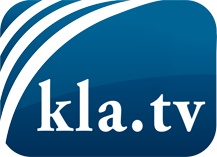 О чем СМИ не должны молчать ...Мало слышанное от народа, для народа...регулярные новости на www.kla.tv/ruОставайтесь с нами!Бесплатную рассылку новостей по электронной почте
Вы можете получить по ссылке www.kla.tv/abo-ruИнструкция по безопасности:Несогласные голоса, к сожалению, все снова подвергаются цензуре и подавлению. До тех пор, пока мы не будем сообщать в соответствии с интересами и идеологией системной прессы, мы всегда должны ожидать, что будут искать предлоги, чтобы заблокировать или навредить Kla.TV.Поэтому объединитесь сегодня в сеть независимо от интернета!
Нажмите здесь: www.kla.tv/vernetzung&lang=ruЛицензия:    Creative Commons License с указанием названия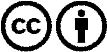 Распространение и переработка желательно с указанием названия! При этом материал не может быть представлен вне контекста. Учреждения, финансируемые за счет государственных средств, не могут пользоваться ими без консультации. Нарушения могут преследоваться по закону.